		UNIVERSIDAD NACIONAL 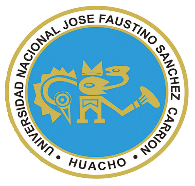 “JOSÉ FAUSTINO SÁNCHEZ CARRIÓN”VICERRECTORADO ACADÉMICOMODELO DE SYLLABUS PARA CLASES VIRTUALES EN LA UNJFSCFACULTAD DE INGENIERÍAESCUELA PROFESIONAL DE INGENIERÍA DE SISTEMAS DATOS GENERALESSUMILLA Técnicas y conceptos de las técnicas de monitoreo, análisis y control de los indicadores más importantes de la empresa desde un punto de vista global, sistémico y de ingeniería. Para ello se presenta un marco conceptual y metodológico de un compendio de herramientas que coadyuven en el mejoramiento de la gestión empresarial mediante el uso de la tecnología de Business Intelligence.CAPACIDADES AL FINALIZAR EL CURSOINDICADORES DE CAPACIDADES AL FINALIZAR EL CURSO	DESARROLLO DE LAS UNIDADES DIDÁCTICAS:MATERIALES EDUCATIVOS Y OTROS RECURSOS DIDÁCTICOSSe utilizarán todos los materiales y recursos requeridos de acuerdo a la naturaleza de los temas programados. Básicamente serán:MEDIOS Y PLATAFORMAS VIRTUALESCasos prácticosPizarra interactivaGoogle MeetRepositorios de datosMEDIOS INFORMATICOS:ComputadoraTabletCelularesInternet.EVALUACIÓN:La Evaluación es inherente al proceso de enseñanza aprendizaje y será continua y permanente. Los criterios de evaluación son de conocimiento, de desempeño y de producto.Evidencias de Conocimiento.La Evaluación será a través de pruebas escritas y orales para el análisis y autoevaluación. En cuanto al primer caso, medir la competencia a nivel interpretativo, argumentativo y propositivo, para ello debemos ver como identifica (describe, ejemplifica, relaciona, reconoce, explica, etc.); y la forma en que argumenta (plantea una afirmación, describe las refutaciones en contra de dicha afirmación, expone sus argumentos contra las refutaciones y llega a conclusiones) y la forma en que propone a través de establecer estrategias, valoraciones, generalizaciones, formulación de hipótesis, respuesta a situaciones, etc.En cuanto a la autoevaluación permite que el estudiante reconozca sus debilidades y fortalezas para corregir o mejorar.Las evaluaciones de este nivel serán de respuestas simples y otras con preguntas abiertas para su argumentación.Evidencia de Desempeño.Esta evidencia pone en acción recursos cognitivos, recursos procedimentales y recursos afectivos; todo ello en una integración que evidencia un saber hacer reflexivo; en tanto, se puede verbalizar lo que se hace, fundamentar teóricamente la práctica y evidenciar un pensamiento estratégico, dado en la observación en torno a cómo se actúa en situaciones impredecibles.La evaluación de desempeño se evalúa ponderando como el estudiante se hace investigador aplicando los procedimientos y técnicas en el desarrollo de las clases a través de su asistencia y participación asertiva.Evidencia de Producto.Están implicadas en las finalidades de la competencia, por tanto, no es simplemente la entrega del producto, sino que tiene que ver con el campo de acción y los requerimientos del contexto de aplicación.La evaluación de producto de evidencia en la entrega oportuna de sus trabajos parciales y el trabajo final.Además, se tendrá en cuenta la asistencia como componente del desempeño, el 30% de inasistencia inhabilita el derecho a la evaluación.Siendo el promedio final (PF), el promedio simple de los promedios ponderados de cada módulo (PM1, PM2, PM3, PM4) BIBLIOGRAFÍAFuentes Documentaleshttps://www.scienceresearch.com/scienceresearch/desktop/en/results.htmlhttps://www.sciencedirect.com/search?qs=big%20datahttps://worldwidescience.org/wws/desktop/en/results.htmlhttps://scholar.google.es/scholar?hl=es&as_sdt=0%2C5&q=bigdata&btnG=Fuentes BibliográficasKrishnam, K.(2013). Data Wharehousing in he Age of Big Data. USAWilliams, E. y Williams, N.(2010). The Profit impact of  Business Intelligence. USAManrique, J.(2011). Inteligencia de Negocios con SQL Server 2008. PerúFuentes Hemerográficashttps://hdsr.mitpress.mit.edu/Fuentes Electrónicashttps://cloud.google.com/training/free-labs?hl=es-419https://www.qwiklabs.com/quests/69?locale=eshttps://courses.edx.org/courses/course-v1:Microsoft+DAT207x+2T2018/course/https://www.tableau.com/learn/training/elearning?utm_campaign_id=2017049&utm_campaign=Prospecting-CORE-ALL-ALL-ALL-ALL&utm_medium=Paid+Search&utm_source=Google+Search&utm_language=EN&utm_country=RoLAC&kw=%2Btableau&adgroup=CTX-Core-Brand-Primary-Sitelink&adused=335550600362&matchtype=b&placement=&gclid=CjwKCAjwq832BRA5EiwACvCWsSWDPNzLqzQOA5nWRHEyg6h1ukF-M3Vu9PYuPCeGx1VYEjg97GtTDhoCq4MQAvD_BwE&gclsrc=aw.dsHuacho 01 de junio del 2020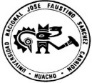 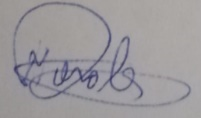 Línea de CarreraSistemas de InformaciónSemestre Académico2020-ICódigo del Curso03205-404Créditos05Horas Semanales Hrs. Totales: 5         Teóricas: 3   Practicas: 2CicloVIISecciónAApellidos y Nombres del DocenteMo. MORALES LEÓN, JULIO CÉSARCorreo Institucionaljmorales@unjfsc.edu.peN° De Celular964234180CAPACIDAD DE LA UNIDAD DIDÁCTICANOMBRE DE LA UNIDAD DIDÁCTICASEMANASUNIDAD IRealiza el Modelado de Escenarios de Análisis, utilizando modelos Estrella, copo de nieve, descomposición de niveles de información a través de jerarquías de dimensiones, Diseña Arquitectura Big Data y Cubos.Modelo de Datos y Creación de Cubos1,2,3,4UNIDADIIFormula modelos de optimización para programar sistemas de extracción, transformación y carga de datos desde modelos Data Stage a modelos Datamart, y permite el procesamiento de cubos.Creación de paquetes de extracción, transformación y carga 5,6,7,8UNIDADIIIFormula tableros de comandos que permitan medir la gestión estratégica de las organizaciones, teniendo como base cuatro perspectivas: Clientes, Financiera, Procesos, Gestión Humana.Creación de Tableros de Gestión 9, 10, 11 ,12UNIDADIVFormula modelos con enfoque de Analítica predictiva, utilizando minería de datos, que, a través de algoritmos de clasificación, cluster, árboles de decisión.Creación de Modelos predictivos13, 14, 15, 16N°INDICADORES DE CAPACIDAD AL FINALIZAR EL CURSO1Identifica   los criterios por el cual se quiere analizar la información, e identifica los hechos que se quieren medir.2Analiza los diferentes escenarios de negocios que se generan de las vistas dinámicas del modelo.3Promueve el análisis, la interpretación, el monitoreo de indicadores, y la generación de nuevas preguntas estratégicas de negocio.4Emplea modelos, controles y algoritmos de carga y de transformación, siguiendo patrones de buenas prácticas de transferencia de datos.5Mide los tiempos de carga y a través de los patrones de cargas de datos optimiza los procesos de transferencia de datos6Desarrolla modelos, procesos extractivos y de transferencia de datos hacia los modelos analíticos de información7Examina exhaustivamente herramientas de extracción y visualización para cargar y mostrar de manera más entendible los indicadores de gestión.8Identifica las posibilidades de las herramientas de analítica y visualización, teniendo en cuenta sus potencialidades y sus restricciones.9Implanta procesos de interacción analíticos de indicadores de gestión a través de diseños interfaces de usuarios innovadores y de fácil entendimiento.10Examina exhaustivamente los diversos algoritmos de minería de datos.11Identifica los recursos limitantes de procesamiento y disponibilidad de datos a procesar.12Implanta algoritmos estadísticos y de minería de datos para encontrar patrones y correlaciones de los datos.Modelos de Datos y Creación de CubosCAPACIDAD DE LA UNIDAD DIDÁCTICA I: Realiza el Modelado de Escenarios de Análisis, utilizando modelos Estrella, copo de nieve, descomposición de niveles de información a través de jerarquías de dimensiones, Arquitecta Big Data.CAPACIDAD DE LA UNIDAD DIDÁCTICA I: Realiza el Modelado de Escenarios de Análisis, utilizando modelos Estrella, copo de nieve, descomposición de niveles de información a través de jerarquías de dimensiones, Arquitecta Big Data.CAPACIDAD DE LA UNIDAD DIDÁCTICA I: Realiza el Modelado de Escenarios de Análisis, utilizando modelos Estrella, copo de nieve, descomposición de niveles de información a través de jerarquías de dimensiones, Arquitecta Big Data.CAPACIDAD DE LA UNIDAD DIDÁCTICA I: Realiza el Modelado de Escenarios de Análisis, utilizando modelos Estrella, copo de nieve, descomposición de niveles de información a través de jerarquías de dimensiones, Arquitecta Big Data.CAPACIDAD DE LA UNIDAD DIDÁCTICA I: Realiza el Modelado de Escenarios de Análisis, utilizando modelos Estrella, copo de nieve, descomposición de niveles de información a través de jerarquías de dimensiones, Arquitecta Big Data.CAPACIDAD DE LA UNIDAD DIDÁCTICA I: Realiza el Modelado de Escenarios de Análisis, utilizando modelos Estrella, copo de nieve, descomposición de niveles de información a través de jerarquías de dimensiones, Arquitecta Big Data.CAPACIDAD DE LA UNIDAD DIDÁCTICA I: Realiza el Modelado de Escenarios de Análisis, utilizando modelos Estrella, copo de nieve, descomposición de niveles de información a través de jerarquías de dimensiones, Arquitecta Big Data.CAPACIDAD DE LA UNIDAD DIDÁCTICA I: Realiza el Modelado de Escenarios de Análisis, utilizando modelos Estrella, copo de nieve, descomposición de niveles de información a través de jerarquías de dimensiones, Arquitecta Big Data.Modelos de Datos y Creación de CubosModelos de Datos y Creación de CubosSemanaContenidos Contenidos Contenidos Contenidos Estrategia de la Enseñanza VirtualIndicadores de logro de la capacidad Indicadores de logro de la capacidad Modelos de Datos y Creación de CubosSemanaConceptualProcedimentalProcedimentalActitudinalEstrategia de la Enseñanza VirtualIndicadores de logro de la capacidad Indicadores de logro de la capacidad Modelos de Datos y Creación de Cubos1IntroducciónModelo EstrellaModelo Copo NieveArquitectura de Big DataRepresenta en un modelo dimensional los criterios por los que se quieren analizar las medidas.Representa en un modelo dimensional los criterios por los que se quieren analizar las medidas.Justificar la importancia de los modelos para analizar la información.Expositiva (Docente/Alumno)Uso del Google MeetDebate dirigido (Discusiones)Foros, ChatLecturasUso de repositorios digitalesLluvia de ideas (Saberes previos)Foros, ChatIdentifica los criterios por el cual se quiere analizar la información, e identifica los hechos que se quieren medir.Identifica los criterios por el cual se quiere analizar la información, e identifica los hechos que se quieren medir.Modelos de Datos y Creación de Cubos2Analizando la estructura de un cuboIdentificación de dimensiones, grupo de medidasGCP - BigqueryEvalúa las distintas opciones de relaciones entre cubos y dimensiones.Evalúa las distintas opciones de relaciones entre cubos y dimensiones.Debatir para identificar qué corresponde a medida y qué corresponde a atributo de dimensión.Expositiva (Docente/Alumno)Uso del Google MeetDebate dirigido (Discusiones)Foros, ChatLecturasUso de repositorios digitalesLluvia de ideas (Saberes previos)Foros, ChatAnaliza los diferentes escenarios de negocios que se generan de las vistas dinámicas del modelo.Analiza los diferentes escenarios de negocios que se generan de las vistas dinámicas del modelo.Modelos de Datos y Creación de Cubos3Creación cubos OLAPLenguaje MDXElabora un cubo multidimensional OLAP y la utilización de MDX para incremental funcionalidad.Elabora un cubo multidimensional OLAP y la utilización de MDX para incremental funcionalidad.Justificar el modelo diseñado en base a criterios de performance y reutilización de entidades.Expositiva (Docente/Alumno)Uso del Google MeetDebate dirigido (Discusiones)Foros, ChatLecturasUso de repositorios digitalesLluvia de ideas (Saberes previos)Foros, ChatPromueve el análisis, la interpretación, el monitoreo de indicadores, y la generación de nuevas preguntas estratégicas de negocio.Promueve el análisis, la interpretación, el monitoreo de indicadores, y la generación de nuevas preguntas estratégicas de negocio.Modelos de Datos y Creación de Cubos4KPIMedidas CalculadasCubos en TableauGenera funcionalidad de exploración de información para la toma de decisiones, y genera indicadores de gestión.Genera funcionalidad de exploración de información para la toma de decisiones, y genera indicadores de gestión.Proponer Modelos ajustados al escenario de negocio que se esté planteando analizar.Expositiva (Docente/Alumno)Uso del Google MeetDebate dirigido (Discusiones)Foros, ChatLecturasUso de repositorios digitalesLluvia de ideas (Saberes previos)Foros, ChatPromueve el análisis, la interpretación, el monitoreo de indicadores, y la generación de nuevas preguntas estratégicas de negocio.Promueve el análisis, la interpretación, el monitoreo de indicadores, y la generación de nuevas preguntas estratégicas de negocio.Unidad Didáctica I :EVALUACIÓN DE LA UNIDAD DIDÁCTICAEVALUACIÓN DE LA UNIDAD DIDÁCTICAEVALUACIÓN DE LA UNIDAD DIDÁCTICAEVALUACIÓN DE LA UNIDAD DIDÁCTICAEVALUACIÓN DE LA UNIDAD DIDÁCTICAEVALUACIÓN DE LA UNIDAD DIDÁCTICAEVALUACIÓN DE LA UNIDAD DIDÁCTICAUnidad Didáctica I :EVIDENCIA DE CONOCIMIENTOSEVIDENCIA DE CONOCIMIENTOSEVIDENCIA DE PRODUCTOEVIDENCIA DE PRODUCTOEVIDENCIA DE PRODUCTOEVIDENCIA DE PRODUCTOEVIDENCIA DE DESEMPEÑOUnidad Didáctica I :Examen Escrito y oralEstudios de CasosCuestionariosExamen Escrito y oralEstudios de CasosCuestionariosTrabajos individuales y/o grupales: Parciales y FinalesSoluciones a Ejercicios propuestosTrabajos individuales y/o grupales: Parciales y FinalesSoluciones a Ejercicios propuestosTrabajos individuales y/o grupales: Parciales y FinalesSoluciones a Ejercicios propuestosTrabajos individuales y/o grupales: Parciales y FinalesSoluciones a Ejercicios propuestosComportamiento en clase virtual y chatUnidad Didáctica II: Creación de Paquetes de extracción, transformación y Carga CAPACIDAD DE LA UNIDAD DIDÁCTICA II: Formula modelos de optimización para programar sistemas de extracción, transformación y carga de datos desde modelos Data Stage a modelos Datamart, y permite el procesamiento de cubos.CAPACIDAD DE LA UNIDAD DIDÁCTICA II: Formula modelos de optimización para programar sistemas de extracción, transformación y carga de datos desde modelos Data Stage a modelos Datamart, y permite el procesamiento de cubos.CAPACIDAD DE LA UNIDAD DIDÁCTICA II: Formula modelos de optimización para programar sistemas de extracción, transformación y carga de datos desde modelos Data Stage a modelos Datamart, y permite el procesamiento de cubos.CAPACIDAD DE LA UNIDAD DIDÁCTICA II: Formula modelos de optimización para programar sistemas de extracción, transformación y carga de datos desde modelos Data Stage a modelos Datamart, y permite el procesamiento de cubos.CAPACIDAD DE LA UNIDAD DIDÁCTICA II: Formula modelos de optimización para programar sistemas de extracción, transformación y carga de datos desde modelos Data Stage a modelos Datamart, y permite el procesamiento de cubos.CAPACIDAD DE LA UNIDAD DIDÁCTICA II: Formula modelos de optimización para programar sistemas de extracción, transformación y carga de datos desde modelos Data Stage a modelos Datamart, y permite el procesamiento de cubos.CAPACIDAD DE LA UNIDAD DIDÁCTICA II: Formula modelos de optimización para programar sistemas de extracción, transformación y carga de datos desde modelos Data Stage a modelos Datamart, y permite el procesamiento de cubos.CAPACIDAD DE LA UNIDAD DIDÁCTICA II: Formula modelos de optimización para programar sistemas de extracción, transformación y carga de datos desde modelos Data Stage a modelos Datamart, y permite el procesamiento de cubos.Unidad Didáctica II: Creación de Paquetes de extracción, transformación y Carga Unidad Didáctica II: Creación de Paquetes de extracción, transformación y Carga SemanaContenidos Contenidos Contenidos Contenidos Estrategia de la Enseñanza VirtualEstrategia de la Enseñanza VirtualIndicadores de logro de la capacidad Unidad Didáctica II: Creación de Paquetes de extracción, transformación y Carga SemanaConceptualProcedimentalProcedimentalActitudinalEstrategia de la Enseñanza VirtualEstrategia de la Enseñanza VirtualIndicadores de logro de la capacidad Unidad Didáctica II: Creación de Paquetes de extracción, transformación y Carga 5Modelos ExtractivosModelos transformación y cargasConstruye modelos de extracción, limpieza, formateo y estandarización para la transferencia de información.Construye modelos de extracción, limpieza, formateo y estandarización para la transferencia de información.Valora  los de modelos de integración de datos.Expositiva (Docente/Alumno)Uso del Google MeetDebate dirigido (Discusiones)Foros, ChatLecturasUso de repositorios digitalesLluvia de ideas (Saberes previos)Foros, ChatExpositiva (Docente/Alumno)Uso del Google MeetDebate dirigido (Discusiones)Foros, ChatLecturasUso de repositorios digitalesLluvia de ideas (Saberes previos)Foros, ChatEmplea modelos, controles y algoritmos de carga y de transformación, siguiendo patrones de buenas prácticas de transferencia de datos.Unidad Didáctica II: Creación de Paquetes de extracción, transformación y Carga 6Modelos de Carga con Integration servicesIntegración con diversas plataformas de base de datosElabora flujo de datos, utiliza componentes de integración, e se integra a diversos servicios.Elabora flujo de datos, utiliza componentes de integración, e se integra a diversos servicios.Proponer los procedimientos más adecuados para la solución del modelo de integración.Expositiva (Docente/Alumno)Uso del Google MeetDebate dirigido (Discusiones)Foros, ChatLecturasUso de repositorios digitalesLluvia de ideas (Saberes previos)Foros, ChatExpositiva (Docente/Alumno)Uso del Google MeetDebate dirigido (Discusiones)Foros, ChatLecturasUso de repositorios digitalesLluvia de ideas (Saberes previos)Foros, ChatMide los tiempos de carga y a través de los patrones de cargas de datos optimiza los procesos de transferencia de datos.Unidad Didáctica II: Creación de Paquetes de extracción, transformación y Carga 7Modelos de distribución de ventas, gastos.Modelo avanzado de algoritmos de carga.Utiliza algoritmos de lógica financiera - comercial para a través de drivers distribuir la información a niveles más detallados.Utiliza algoritmos de lógica financiera - comercial para a través de drivers distribuir la información a niveles más detallados.Usar el algoritmo de carga full e incremental para el poblamiento de datos a los distintos modelos analíticos.Expositiva (Docente/Alumno)Uso del Google MeetDebate dirigido (Discusiones)Foros, ChatLecturasUso de repositorios digitalesLluvia de ideas (Saberes previos)Foros, ChatExpositiva (Docente/Alumno)Uso del Google MeetDebate dirigido (Discusiones)Foros, ChatLecturasUso de repositorios digitalesLluvia de ideas (Saberes previos)Foros, ChatDesarrolla modelos, procesos extractivos y de transferencia de datos hacia los modelos analíticos de información.Unidad Didáctica II: Creación de Paquetes de extracción, transformación y Carga 8Proceso de Carga al analítico de Inventarios Proceso de Carga al a los KPI de abastecimientosUtiliza algoritmos para identificar los quiebres de stock, venta promedia, stocks mínimos.Utiliza algoritmos para identificar los quiebres de stock, venta promedia, stocks mínimos.Justificar la importancia del diseño eficientes de los procesos de carga.Expositiva (Docente/Alumno)Uso del Google MeetDebate dirigido (Discusiones)Foros, ChatLecturasUso de repositorios digitalesLluvia de ideas (Saberes previos)Foros, ChatExpositiva (Docente/Alumno)Uso del Google MeetDebate dirigido (Discusiones)Foros, ChatLecturasUso de repositorios digitalesLluvia de ideas (Saberes previos)Foros, ChatDesarrolla modelos, procesos extractivos y de transferencia de datos hacia los modelos analíticos de información.Unidad Didáctica II: Creación de Paquetes de extracción, transformación y Carga EVALUACIÓN DE LA UNIDAD DIDÁCTICAEVALUACIÓN DE LA UNIDAD DIDÁCTICAEVALUACIÓN DE LA UNIDAD DIDÁCTICAEVALUACIÓN DE LA UNIDAD DIDÁCTICAEVALUACIÓN DE LA UNIDAD DIDÁCTICAEVALUACIÓN DE LA UNIDAD DIDÁCTICAEVALUACIÓN DE LA UNIDAD DIDÁCTICAUnidad Didáctica II: Creación de Paquetes de extracción, transformación y Carga EVIDENCIA DE CONOCIMIENTOSEVIDENCIA DE CONOCIMIENTOSEVIDENCIA DE PRODUCTOEVIDENCIA DE PRODUCTOEVIDENCIA DE PRODUCTOEVIDENCIA DE DESEMPEÑOEVIDENCIA DE DESEMPEÑOUnidad Didáctica II: Creación de Paquetes de extracción, transformación y Carga Examen Escrito y oralEstudios de CasosCuestionariosExamen Escrito y oralEstudios de CasosCuestionariosTrabajos individuales y/o grupales: Parciales y FinalesSoluciones a Ejercicios propuestosTrabajos individuales y/o grupales: Parciales y FinalesSoluciones a Ejercicios propuestosTrabajos individuales y/o grupales: Parciales y FinalesSoluciones a Ejercicios propuestosComportamiento en clase virtual y chatComportamiento en clase virtual y chat:             Creación de Tableros de GestiónCAPACIDAD DE LA UNIDAD DIDÁCTICA III: Formula tableros de comandos que permitan medir la gestión estratégica de las organizaciones, teniendo como base cuatro perspectivas: Clientes, Financiera, Procesos, Gestión Humana.CAPACIDAD DE LA UNIDAD DIDÁCTICA III: Formula tableros de comandos que permitan medir la gestión estratégica de las organizaciones, teniendo como base cuatro perspectivas: Clientes, Financiera, Procesos, Gestión Humana.CAPACIDAD DE LA UNIDAD DIDÁCTICA III: Formula tableros de comandos que permitan medir la gestión estratégica de las organizaciones, teniendo como base cuatro perspectivas: Clientes, Financiera, Procesos, Gestión Humana.CAPACIDAD DE LA UNIDAD DIDÁCTICA III: Formula tableros de comandos que permitan medir la gestión estratégica de las organizaciones, teniendo como base cuatro perspectivas: Clientes, Financiera, Procesos, Gestión Humana.CAPACIDAD DE LA UNIDAD DIDÁCTICA III: Formula tableros de comandos que permitan medir la gestión estratégica de las organizaciones, teniendo como base cuatro perspectivas: Clientes, Financiera, Procesos, Gestión Humana.CAPACIDAD DE LA UNIDAD DIDÁCTICA III: Formula tableros de comandos que permitan medir la gestión estratégica de las organizaciones, teniendo como base cuatro perspectivas: Clientes, Financiera, Procesos, Gestión Humana.CAPACIDAD DE LA UNIDAD DIDÁCTICA III: Formula tableros de comandos que permitan medir la gestión estratégica de las organizaciones, teniendo como base cuatro perspectivas: Clientes, Financiera, Procesos, Gestión Humana.CAPACIDAD DE LA UNIDAD DIDÁCTICA III: Formula tableros de comandos que permitan medir la gestión estratégica de las organizaciones, teniendo como base cuatro perspectivas: Clientes, Financiera, Procesos, Gestión Humana.:             Creación de Tableros de Gestión:             Creación de Tableros de GestiónSemanaContenidos Contenidos Contenidos Contenidos Estrategia de la Enseñanza VirtualEstrategia de la Enseñanza VirtualIndicadores de logro de la capacidad :             Creación de Tableros de GestiónSemanaConceptualProcedimentalProcedimentalActitudinalEstrategia de la Enseñanza VirtualEstrategia de la Enseñanza VirtualIndicadores de logro de la capacidad :             Creación de Tableros de Gestión9Migración avanzada de Datos y primeras vistas con Power BIConstruye procesos de carga de datos desde plataformas de administración de bases de datos heterogéneas.Construye procesos de carga de datos desde plataformas de administración de bases de datos heterogéneas.Comparte con sus compañeros los resultados obtenidos.Expositiva (Docente/Alumno)Uso del Google MeetDebate dirigido (Discusiones)Foros, ChatLecturasUso de repositorios digitalesLluvia de ideas (Saberes previos)Foros, ChatExpositiva (Docente/Alumno)Uso del Google MeetDebate dirigido (Discusiones)Foros, ChatLecturasUso de repositorios digitalesLluvia de ideas (Saberes previos)Foros, ChatExamina exhaustivamente herramientas de extracción y visualización para cargar y mostrar de manera más entendible los indicadores de gestión.:             Creación de Tableros de Gestión10Lenguaje de Consultas SQL para Bigquery, Oracle PL SQL, Creación de visualización con Power BIIdentifica las técnicas y buenas prácticas de la industria de explotación de datos a través de SQLIdentifica las técnicas y buenas prácticas de la industria de explotación de datos a través de SQLValora la importancia del de las buenas prácticas para obtener buena performance de los procesos.Expositiva (Docente/Alumno)Uso del Google MeetDebate dirigido (Discusiones)Foros, ChatLecturasUso de repositorios digitalesLluvia de ideas (Saberes previos)Foros, ChatExpositiva (Docente/Alumno)Uso del Google MeetDebate dirigido (Discusiones)Foros, ChatLecturasUso de repositorios digitalesLluvia de ideas (Saberes previos)Foros, ChatIdentifica las posibilidades de las herramientas de analítica y visualización, teniendo en cuenta sus potencialidades y sus restricciones.:             Creación de Tableros de Gestión11Creación de informes estadísticos con Macros de Excel, Power BIElabora informes de que permiten el análisis estadístico, comercial, financiero.Elabora informes de que permiten el análisis estadístico, comercial, financiero.Utiliza la herramienta generadora de reportes desde una perspectiva analítica.Expositiva (Docente/Alumno)Uso del Google MeetDebate dirigido (Discusiones)Foros, ChatLecturasUso de repositorios digitalesLluvia de ideas (Saberes previos)Foros, ChatExpositiva (Docente/Alumno)Uso del Google MeetDebate dirigido (Discusiones)Foros, ChatLecturasUso de repositorios digitalesLluvia de ideas (Saberes previos)Foros, ChatImplanta procesos de interacción analíticos de indicadores de gestión a través de diseños interfaces de usuarios innovadores y de fácil entendimiento.:             Creación de Tableros de Gestión12Creación de reportes con Tableau Genera tableros de control de indicadores de gestión.Genera tableros de control de indicadores de gestión.Usa los controles y dasboard pre definidos en las herramientas de explotación y visualización.Expositiva (Docente/Alumno)Uso del Google MeetDebate dirigido (Discusiones)Foros, ChatLecturasUso de repositorios digitalesLluvia de ideas (Saberes previos)Foros, ChatExpositiva (Docente/Alumno)Uso del Google MeetDebate dirigido (Discusiones)Foros, ChatLecturasUso de repositorios digitalesLluvia de ideas (Saberes previos)Foros, ChatImplanta procesos de interacción analíticos de indicadores de gestión a través de diseños interfaces de usuarios innovadores y de fácil entendimiento.Unidad Didáctica III  EVALUACIÓN DE LA UNIDAD DIDÁCTICAEVALUACIÓN DE LA UNIDAD DIDÁCTICAEVALUACIÓN DE LA UNIDAD DIDÁCTICAEVALUACIÓN DE LA UNIDAD DIDÁCTICAEVALUACIÓN DE LA UNIDAD DIDÁCTICAEVALUACIÓN DE LA UNIDAD DIDÁCTICAEVALUACIÓN DE LA UNIDAD DIDÁCTICAUnidad Didáctica III  EVIDENCIA DE CONOCIMIENTOEVIDENCIA DE CONOCIMIENTOEVIDENCIA DE PRODUCTOEVIDENCIA DE PRODUCTOEVIDENCIA DE PRODUCTOEVIDENCIA DE DESEMPEÑOEVIDENCIA DE DESEMPEÑOUnidad Didáctica III  Examen Escrito y oralEstudios de CasosCuestionariosExamen Escrito y oralEstudios de CasosCuestionariosTrabajos individuales y/o grupales: Parciales y FinalesSoluciones a Ejercicios propuestosTrabajos individuales y/o grupales: Parciales y FinalesSoluciones a Ejercicios propuestosTrabajos individuales y/o grupales: Parciales y FinalesSoluciones a Ejercicios propuestosComportamiento en clase virtual y chatComportamiento en clase virtual y chatUnidad didáctica IV:         Creación de Modelos PredictivosCAPACIDAD DE LA UNIDAD DIDÁCTICA IV: Formula modelos con enfoque de Analítica predictiva, utilizando minería de datos, que, a través de algoritmos de clasificación, cluster, árbol de decisión.CAPACIDAD DE LA UNIDAD DIDÁCTICA IV: Formula modelos con enfoque de Analítica predictiva, utilizando minería de datos, que, a través de algoritmos de clasificación, cluster, árbol de decisión.CAPACIDAD DE LA UNIDAD DIDÁCTICA IV: Formula modelos con enfoque de Analítica predictiva, utilizando minería de datos, que, a través de algoritmos de clasificación, cluster, árbol de decisión.CAPACIDAD DE LA UNIDAD DIDÁCTICA IV: Formula modelos con enfoque de Analítica predictiva, utilizando minería de datos, que, a través de algoritmos de clasificación, cluster, árbol de decisión.CAPACIDAD DE LA UNIDAD DIDÁCTICA IV: Formula modelos con enfoque de Analítica predictiva, utilizando minería de datos, que, a través de algoritmos de clasificación, cluster, árbol de decisión.CAPACIDAD DE LA UNIDAD DIDÁCTICA IV: Formula modelos con enfoque de Analítica predictiva, utilizando minería de datos, que, a través de algoritmos de clasificación, cluster, árbol de decisión.CAPACIDAD DE LA UNIDAD DIDÁCTICA IV: Formula modelos con enfoque de Analítica predictiva, utilizando minería de datos, que, a través de algoritmos de clasificación, cluster, árbol de decisión.Unidad didáctica IV:         Creación de Modelos PredictivosUnidad didáctica IV:         Creación de Modelos PredictivosSemanaContenidos Contenidos Contenidos Contenidos Estrategia de la Enseñanza VirtualIndicadores de logro de la capacidad Unidad didáctica IV:         Creación de Modelos PredictivosSemanaConceptualProcedimentalProcedimentalActitudinalEstrategia de la Enseñanza VirtualIndicadores de logro de la capacidad Unidad didáctica IV:         Creación de Modelos Predictivos13Introducción a RModelos de Minería de datosIdentifica las características de los modelos de minería de datos.Identifica las características de los modelos de minería de datos.Establecer las objetivos y variables que se quiere analizarExpositiva (Docente/Alumno)Uso del Google MeetDebate dirigido (Discusiones)Foros, ChatLecturasUso de repositorios digitalesLluvia de ideas (Saberes previos)Foros, ChatExamina exhaustivamente los diversos algoritmos de minería de datos.Unidad didáctica IV:         Creación de Modelos Predictivos14Modelo: Algoritmo de Clasificación en PythonEvalúa la conveniencia de aplicar algoritmo de clasificación según escenario de negocio.Evalúa la conveniencia de aplicar algoritmo de clasificación según escenario de negocio.Proponer estrategias de aplicación de diversos algoritmos de minería de datosExpositiva (Docente/Alumno)Uso del Google MeetDebate dirigido (Discusiones)Foros, ChatLecturasUso de repositorios digitalesLluvia de ideas (Saberes previos)Foros, ChatIdentifica los recursos limitantes de procesamiento y disponibilidad de datos a procesar.Unidad didáctica IV:         Creación de Modelos Predictivos15Modelo: Algoritmo de Cluster en PythonConstruye el modelo clásico de Clusterización en base a datos de demostración.Construye el modelo clásico de Clusterización en base a datos de demostración.Discutir las diferencias entre los distintos algoritmosExpositiva (Docente/Alumno)Uso del Google MeetDebate dirigido (Discusiones)Foros, ChatLecturasUso de repositorios digitalesLluvia de ideas (Saberes previos)Foros, ChatImplanta algoritmos estadísticos y de minería de datos para encontrar patrones y correlaciones de los datos.Unidad didáctica IV:         Creación de Modelos Predictivos16Modelo: Árboles de decisión en PythonDiscute sobre qué algoritmo representa mejor al modelo y tiene menos error de predicción.Discute sobre qué algoritmo representa mejor al modelo y tiene menos error de predicción.Establecer qué algoritmo se ajusta mejor al escenario de negocio que se quiere analizar.Expositiva (Docente/Alumno)Uso del Google MeetDebate dirigido (Discusiones)Foros, ChatLecturasUso de repositorios digitalesLluvia de ideas (Saberes previos)Foros, ChatImplanta algoritmos estadísticos y de minería de datos para encontrar patrones y correlaciones de los datos.Unidad didáctica IV:         Creación de Modelos PredictivosEVALUACIÓN DE LA UNIDAD DIDÁCTICAEVALUACIÓN DE LA UNIDAD DIDÁCTICAEVALUACIÓN DE LA UNIDAD DIDÁCTICAEVALUACIÓN DE LA UNIDAD DIDÁCTICAEVALUACIÓN DE LA UNIDAD DIDÁCTICAEVALUACIÓN DE LA UNIDAD DIDÁCTICAUnidad didáctica IV:         Creación de Modelos PredictivosEVIDENCIA DE CONOCIMIENTOSEVIDENCIA DE CONOCIMIENTOSEVIDENCIA DE PRODUCTOEVIDENCIA DE PRODUCTOEVIDENCIA DE PRODUCTOEVIDENCIA DE DESEMPEÑOUnidad didáctica IV:         Creación de Modelos PredictivosExamen Escrito y oralEstudios de CasosCuestionariosExamen Escrito y oralEstudios de CasosCuestionariosTrabajos individuales y/o grupales: Parciales y FinalesSoluciones a Ejercicios propuestosTrabajos individuales y/o grupales: Parciales y FinalesSoluciones a Ejercicios propuestosTrabajos individuales y/o grupales: Parciales y FinalesSoluciones a Ejercicios propuestosComportamiento en clase virtual y chatVARIABLESPONDERACIONESUNIDADES DIDÁCTICAS DENOMINADAS MÓDULOSEvaluación de Conocimiento30 %El ciclo académico comprende 4Evaluación de Producto35%El ciclo académico comprende 4Evaluación de Desempeño35 %El ciclo académico comprende 4